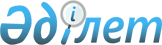 Об утверждении бюджета Айкенского сельского округа на 2024-2026 годыРешение Айтекебийского районного маслихата Актюбинской области от 16 января 2024 года № 155
      В соответствии с пунктом 2 статьи 9-1 Бюджетного кодекса Республики Казахстан, статьей 6 Закона Республики Казахстан "О местном государственном управлении и самоуправлении в Республике Казахстан", Айтекебийский районный маслихат РЕШИЛ:
      1. Утвердить бюджет Айкенского сельского округа на 2024-2026 годы согласно приложениям 1, 2 и 3 соответственно, в том числе на 2024 год в следующих объемах:
      1) доходы – 166826,3 тысяч тенге, в том числе:
      налоговые поступления – 15122 тысяч тенге;
      поступления трансфертов – 151704,3 тысяч тенге;
      2) затраты – 208568,7 тысяч тенге;
      3) чистое бюджетное кредитование – 0 тенге;
      4) сальдо по операциям с финансовыми активами – 0 тенге;
      5) дефицит (профицит) бюджета – 0 тенге; 
      6) финансирование дефицита (использование профицита) бюджета – 0 тенге;
      7) используемые остатки бюджетных средств – 41742,4 тысяч тенге.
      Сноска. Пункт 1 – в редакции решения Айтекебийского районного маслихата Актюбинской области от 23.04.2024 № 187 (вводится в действие с 01.01.2024).


      2. Учесть, что в доход бюджета сельского округа зачисляются:
      налоги на имущество;
      земельный налог;
      налог на транспортные средства;
      плата за пользование земельными участками;
      доходы от аренды имущества, находящегося в государственной собственности.
      3. Принять к сведению и руководству, что в соответствии со статьей 9 Закона Республики Казахстан "О республиканском бюджете на 2024 - 2026 годы" с 1 января 2024 года установлены:
      1) минимальный размер заработной платы - 85 000 тенге;
      2) месячный расчетный показатель – 3 692 тенге;
      3) величину прожиточного минимума для исчисления размеров базовых социальных выплат – 43 407 тенге.
      4. Учесть в бюджете Айкенского сельского округа на 2024 год объем субвенции с районного бюджета в сумме 150 893 тысяч тенге.
      5. Учесть в бюджете Айкенского сельского округа на 2024 год поступление целевых текущих трансфертов из районного бюджета в сумме 0 тенге.
      Распределение сумм целевых текущих трансфертов определяется на основании решения акима Айкенского сельского округа.
      6. Настоящее решение вводится в действие с 1 января 2024 года. Бюджет Айкенского сельского округа на 2024 год
      Сноска. Приложение 1 – в редакции решения Айтекебийского районного маслихата Актюбинской области от 23.04.2024 № 187 (вводится в действие с 01.01.2024). Бюджет Айкенского сельского округа на 2025 год Бюджет Айкенского сельского округа на 2026 год
					© 2012. РГП на ПХВ «Институт законодательства и правовой информации Республики Казахстан» Министерства юстиции Республики Казахстан
				
      Председатель Айтекебийского районного маслихата: 

Б.Д. Сейлханов
приложение 1 к решению 
Айтекебийского районного 
маслихата от 16 января 2024 
года № 155
Категория
Категория
Категория
Категория
Сумма (тысяч тенге)
Класс
Класс
Класс
Сумма (тысяч тенге)
Подкласс
Подкласс
Сумма (тысяч тенге)
Наименование
Сумма (тысяч тенге)
І.ДОХОДЫ
166826,3
1
Налоговые поступления
15122
01
Подоходный налог
2500
2
Индивидуальный подоходный налог
2500
04
Налоги на собственность
2622
1
Налоги на имущество
105
3
Земельный налог
88
4
Налог на транспортные средства
1800
5
Единый земельный налог
629
05
Внутренние налоги на товары, работы и услуги
10000
3
Поступления за использование природных и других ресурсов
10000
4
Поступления трансфертов
151704,3
02
Трансферты из вышестоящих органов государственного управления
151704,3
3
Трансферты из районного (города областного значения) бюджета
151704,3
Функциональная группа
Функциональная группа
Функциональная группа
Функциональная группа
Функциональная группа
Сумма (тысяч тенге)
Функциональная подгруппа
Функциональная подгруппа
Функциональная подгруппа
Функциональная подгруппа
Сумма (тысяч тенге)
Администратор бюджетных программ
Администратор бюджетных программ
Администратор бюджетных программ
Сумма (тысяч тенге)
Программа
Программа
Сумма (тысяч тенге)
Наименование
Сумма (тысяч тенге)
II. ЗАТРАТЫ
208568,7
01
Государственные услуги общего характера
37280,5
1
Представительные, исполнительные и другие органы, выполняющие общие функции государственного управления
37280,5
124
Аппарат акима города районного значения, села, поселка, сельского округа
37280,5
001
Услуги по обеспечению деятельности акима города районного значения, села, поселка, сельского округа
37280,5
06
Социальная помощь и социальное обеспечение
1668
2
Социальная помощь
1668
124
Аппарат акима города районного значения, села, поселка, сельского округа
1668
003
Оказание социальной помощи нуждающимся гражданам на дому
1668
07
Жилищно-коммунальное хозяйство
16787,1
3
Благоустройство населенных пунктов
16787,1
124
Аппарат акима города районного значения, села, поселка, сельского округа
16787,1
008
Освещение улиц населенных пунктов
4956,1
009
Обеспечение санитарии населенных пунктов
1500
011
Благоустройство и озеленение населенных пунктов
10331
12
Транспорт и коммуникация
2300
1
Автомобильный транспорт
2300
124
Аппарат акима города районного значения, села, поселка, сельского округа
2300
013
Обеспечение функционирования автомобильных дорог в городах районного значения, селах, поселках, сельских округах
2300
13
Прочие
110115
9
Прочие
110115
124
Аппарат акима города районного значения, села, поселка, сельского округа
110115
057
Реализация мероприятий по социальной и инженерной инфраструктуре в сельских населенных пунктах в рамках проекта "Ауыл – Ел бесігі"
110115
15
Трансферты
40418,1
1
Трансферты
40418,1
124
Аппарат акима города районного значения, села, поселка, сельского округа
40418,1
048
Возврат неиспользованных (недоиспользованных) целевых трансфертов
40418,1
ІІІ. Чистое бюджетное кредитование
0
IV.Сальдо по операциям с финансовыми активами
0
V. Дефицит (профит) бюджета
0
VI. Финансирование дефицита (использование профицита) бюджета
0
Категория
Категория
Категория
Категория
Сумма (тысяч тенге)
Класс 
Класс 
Класс 
Сумма (тысяч тенге)
Подкласс
Подкласс
Сумма (тысяч тенге)
Наименование
Сумма (тысяч тенге)
8
Используемые остатки бюджетных средств
41742,4
01
Остатки бюджетных средств
41742,4
1
Свободные остатки бюджетных средств
41742,4приложение 2 к решению 
Айтекебийского районного 
маслихата от 16 января 2024 
года № 155
Категория
Категория
Категория
Категория
Утвержденный бюджет на 2025 год, тысяч тенге
Класс
Класс
Класс
Утвержденный бюджет на 2025 год, тысяч тенге
Подкласс
Подкласс
Утвержденный бюджет на 2025 год, тысяч тенге
Наименование
Утвержденный бюджет на 2025 год, тысяч тенге
І.ДОХОДЫ
41088
1
Налоговые поступления
8958
04
Налоги на собственность
2262
1
Налоги на имущество
25
3
Земельный налог
125
4
Налог на транспортные средства
2112
05
Внутренние налоги на товары, работы и услуги
6696
3
Поступления за использование природных и других ресурсов
6696
4
Поступления трансфертов
32130
02
Трансферты из вышестоящих органов государственного управления
32130
3
Трансферты из районного (города областного значения) бюджета
32130
Функциональная группа
Функциональная группа
Функциональная группа
Функциональная группа
Функциональная группа
Утвержденный бюджет на 2025 год, тысяч тенге
Функциональная подгруппа
Функциональная подгруппа
Функциональная подгруппа
Функциональная подгруппа
Утвержденный бюджет на 2025 год, тысяч тенге
Администратор бюджетных программ
Администратор бюджетных программ
Администратор бюджетных программ
Утвержденный бюджет на 2025 год, тысяч тенге
Программа
Программа
Утвержденный бюджет на 2025 год, тысяч тенге
Наименование
Утвержденный бюджет на 2025 год, тысяч тенге
II. ЗАТРАТЫ
41088
01
Государственные услуги общего характера
30418
1
Представительные, исполнительные и другие органы, выполняющие общие функции государственного управления
30418
124
Аппарат акима города районного значения, села, поселка, сельского округа
30418
001
Услуги по обеспечению деятельности акима города районного значения, села, поселка, сельского округа
30418
06
Социальная помощь и социальное обеспечение
3017
2
Социальная помощь
3017
124
Аппарат акима города районного значения, села, поселка, сельского округа
3017
003
Оказание социальной помощи нуждающимся гражданам на дому
3017
07
Жилищно-коммунальное хозяйство
6653
3
Благоустройство населенных пунктов
6653
124
Аппарат акима города районного значения, села, поселка, сельского округа
6653
008
Освещение улиц населенных пунктов
550
011
Благоустройство и озеленение населенных пунктов
6103
12
Транспорт и коммуникация
1000
1
Автомобильный транспорт
1000
124
Аппарат акима города районного значения, села, поселка, сельского округа
1000
013
Обеспечение функционирования автомобильных дорог в городах районного значения, селах, поселках, сельских округах
1000
ІІІ. Чистое бюджетное кредитование
0
IV.Сальдо по операциям с финансовыми активами
0
V. Дефицит (профит) бюджета
0
VI. Финансирование дефицита (использование профицита) бюджета
0
Категория
Категория
Категория
Категория
Утвержденный бюджет на 2025 год, тысяч тенге
Класс
Класс
Класс
Утвержденный бюджет на 2025 год, тысяч тенге
Подкласс
Подкласс
Утвержденный бюджет на 2025 год, тысяч тенге
Наименование
Утвержденный бюджет на 2025 год, тысяч тенге
8
Используемые остатки бюджетных средств
0
01
Остатки бюджетных средств
0
1
Свободные остатки бюджетных средств
0приложение 3 к решению 
Айтекебийского районного 
маслихата от 16 января 2024 
года № 155
Категория
Категория
Категория
Категория
Утвержденный бюджет на 2026 год, тысяч тенге
Класс
Класс
Класс
Утвержденный бюджет на 2026 год, тысяч тенге
Подкласс
Подкласс
Утвержденный бюджет на 2026 год, тысяч тенге
Наименование
Утвержденный бюджет на 2026 год, тысяч тенге
І.ДОХОДЫ
45866
1
Налоговые поступления
5400
04
Налоги на собственность
1900
1
Налоги на имущество
85
3
Земельный налог
45
4
Налог на транспортные средства
1770
05
Внутренние налоги на товары, работы и услуги
3500
3
Поступления за использование природных и других ресурсов
3500
4
Поступления трансфертов
40466
02
Трансферты из вышестоящих органов государственного управления
40466
3
Трансферты из районного (города областного значения) бюджета
40466
Функциональная группа
Функциональная группа
Функциональная группа
Функциональная группа
Функциональная группа
Утвержденный бюджет на 2026 год, тысяч тенге
Функциональная подгруппа
Функциональная подгруппа
Функциональная подгруппа
Функциональная подгруппа
Утвержденный бюджет на 2026 год, тысяч тенге
Администратор бюджетных программ
Администратор бюджетных программ
Администратор бюджетных программ
Утвержденный бюджет на 2026 год, тысяч тенге
Программа
Программа
Утвержденный бюджет на 2026 год, тысяч тенге
Наименование
Утвержденный бюджет на 2026 год, тысяч тенге
II. ЗАТРАТЫ
45866
01
Государственные услуги общего характера
33034
1
Представительные, исполнительные и другие органы, выполняющие общие функции государственного управления
33034
124
Аппарат акима города районного значения, села, поселка, сельского округа
33034
001
Услуги по обеспечению деятельности акима города районного значения, села, поселка, сельского округа
33034
06
Социальная помощь и социальное обеспечение
1632
2
Социальная помощь
1632
124
Аппарат акима города районного значения, села, поселка, сельского округа
1632
003
Оказание социальной помощи нуждающимся гражданам на дому
1632
07
Жилищно-коммунальное хозяйство
8200
3
Благоустройство населенных пунктов
8200
124
Аппарат акима города районного значения, села, поселка, сельского округа
8200
008
Освещение улиц населенных пунктов
1500
011
Благоустройство и озеленение населенных пунктов
6700
12
Транспорт и коммуникация
3000
1
Автомобильный транспорт
3000
124
Аппарат акима города районного значения, села, поселка, сельского округа
3000
013
Обеспечение функционирования автомобильных дорог в городах районного значения, селах, поселках, сельских округах
3000
ІІІ. Чистое бюджетное кредитование
0
IV.Сальдо по операциям с финансовыми активами
0
V. Дефицит (профит) бюджета
0
VI. Финансирование дефицита (использование профицита) бюджета
0
Категория
Категория
Категория
Категория
Утвержденный бюджет на 2026 год, тысяч тенге
Класс
Класс
Класс
Утвержденный бюджет на 2026 год, тысяч тенге
Подкласс
Подкласс
Утвержденный бюджет на 2026 год, тысяч тенге
Наименование
Утвержденный бюджет на 2026 год, тысяч тенге
8
Используемые остатки бюджетных средств
0
01
Остатки бюджетных средств
0
1
Свободные остатки бюджетных средств
0